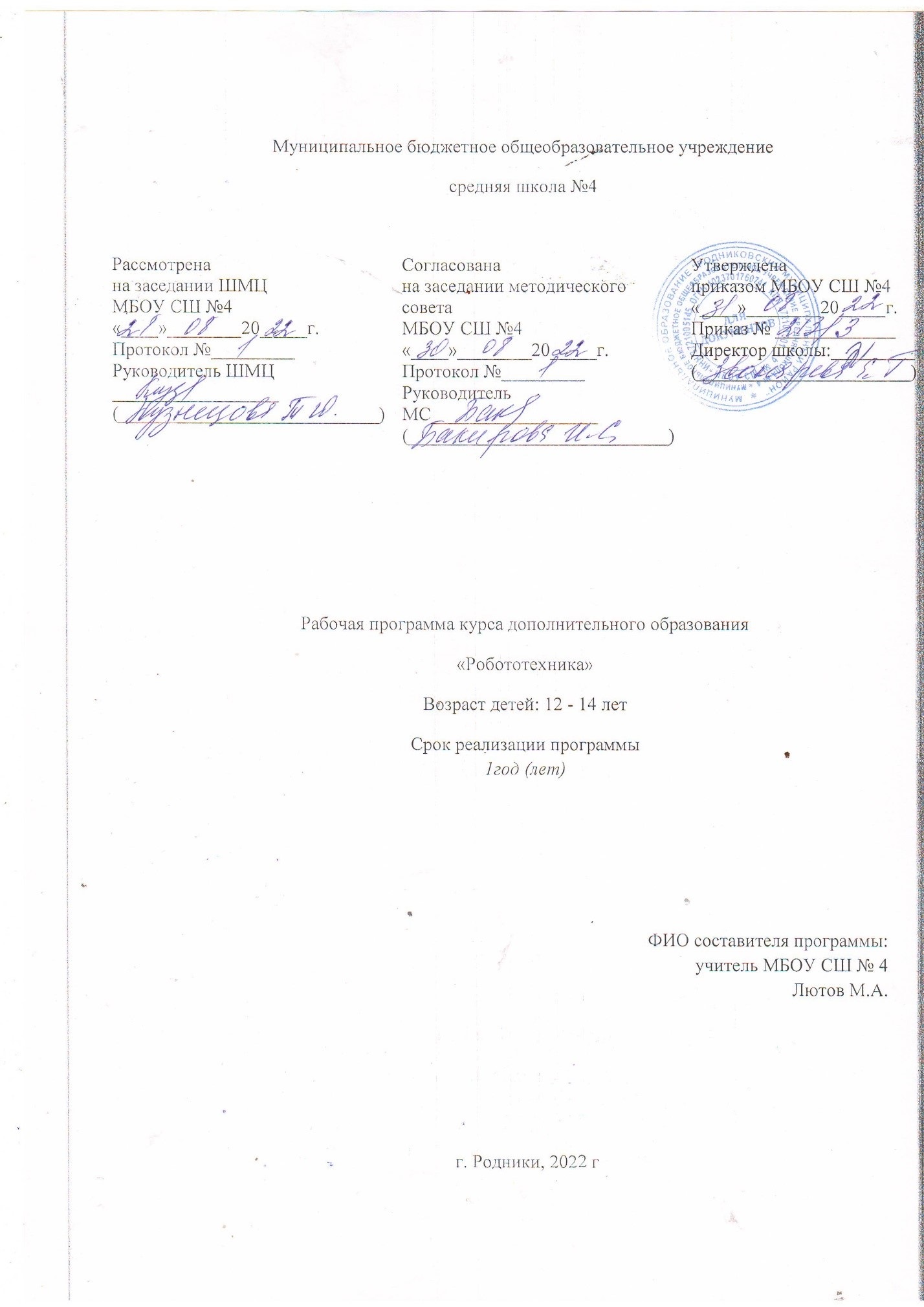 ПОЯСНИТЕЛЬНАЯ ЗАПИСКАЦели и задачи изучения курса «Робототехника»Цель учебного курса заключается в формировании у младших школьников начальных представлений о механике и робототехнике, что приведет к формированию у детей устойчивого интереса к механике и робототехнике и будет способствовать интеллектуальному и творческому развитию их личности.К задачам курса «Робототехника» на уровне начального общего образования относятся:развитие первоначальных представлений о механике, основных узлах и компонентах типовых механизмов;развитие основ пространственного, логического и алгоритмического мышления;развитие начальных представлений о робототехнике, особенностях инженерных и программных решений при разработке робототехнической конструкции;формирование элементов самостоятельной интеллектуальной и продуктивной деятельности на основе овладения несложными методами познания окружающего мира и моделирования;формирование системы универсальных учебных действий, позволяющих учащимся ориентироваться в различных предметных областях знаний и усиливающих мотивацию к обучению; вести поиск информации, фиксировать ее разными способами и работать с ней; развивать коммуникативные способности, формировать критичность мышления;освоение навыков самоконтроля и самооценки;развитие творческих способностей.Курс «Робототехника» ориентирован на достижение метапредметных результатов начального общего образования в части формирования познавательных, регулятивных и коммуникативных универсальных учебных действий, а также овладение умениями участвовать в совместной деятельности и умениями работать с информацией. Также программа ориентирована на достижение предметных результатов в области «Технология», обеспечивающих интеллектуальное развитие ребенка, которое включает в себя накопленные знания по предмету и развитие способности к самостоятельному поиску и усвоению новых знаний, новых способов действий, что составляет основу умения учиться.Нормативную правовую основу настоящей примерной программы по учебному курсу «Робототехника» составляют следующие документы:Федеральный закон от 29 декабря 2012 г. № 273-ФЗ «Об образовании в Российской Федерации» (далее — Федеральный закон об образовании);Федеральный закон от 3 августа 2018 г. № 317-ФЗ «О внесении изменений в статьи 11 и 14 Федерального закона „Об образовании в Российской Федерации“»;приказ Министерства образования и науки Российской Федерации от 6 октября 2009 г. № 373 «Об утверждении федерального государственного образовательного стандарта начального общего образования» (в редакции приказа Минобрнауки России от 31 декабря 2015 г. № 1576);Примерная основная образовательная программа начального общего образования (в редакции протокола № 3/15 от 28 октября 2015 г. федерального учебно-методического объединения по общему образованию);Стратегия развития информационного общества в Российской Федерации на 2017—2030 годы (утв. Указом Президента РФ от 9 мая 2017 г. № 203);Национальный проект «Образование» (утв. президиумом Совета при Президенте Российской Федерации по стратегическому развитию и национальным проектам, протокол от 24 декабря 2018 г. № 16);Стратегия развития отрасли информационных технологий в Российской Федерации на 2014—2020 годы и на перспективу до 2025 года (утв. распоряжением Правительства РФ от 1 ноября 2013 г. № 2036-р);Концепция информационной безопасности детей (утв. распоряжением Правительства РФ от 2 декабря 2015 г. № 2471-р).Примерная программа по учебному курсу «Робототехника» (далее — программа) разработана на основе требований федерального государственного образовательного стандарта начального общего образования к результатам освоения основной образовательной программы начального общего образования в предметных областях «Технология», «Математика и информатика» и «Естествознание».Место курса «Робототехника» в учебном планеКурс «Робототехника» имеет межпредметные связи с предметными областями «Математика и информатика», «Естествознание». Программа курса рассчитана на 1 год, 2 часа в неделю. Общее количество часов на уровне среднего общего образования составляет 68 часов в год. Реализация программы курса возможна в разных формах:— в рамках отдельного курса «Робототехника» для внеурочной деятельности по выбору из объема часов, формируемых самостоятельно образовательной организацией;— в интеграции с предметом «Технология» или курсом «Информатика» по модулям содержания курса путем дополнения программы учебного предмета модулями программы учебного курса по робототехнике.Общая характеристика курса «Робототехника»При получении образования робототехника является важной составляющей развития у обучающихся познавательных универсальных учебных действий, в первую очередь логических и алгоритмических. Также робототехника играет одну из ведущих ролей в развитии представлений о моделировании как о способе познания мира, применимом на всех этапах образования.В процессе обучения обучающийся осваивает систему социально принятых знаков и символов, существующих в современной культуре и необходимых как для его обучения, так и для его социализации.Важнейшей задачей изучения робототехники в начальной школе является воспитание и развитие качеств личности, отвечающих требованиям информационного общества. В частности, развитие интереса к механике, микроэлектронике и робототехнике, а через них к информатике и физике.Планируемые результаты изучения курсаВ соответствии с требованиями ФГОС НОО программа курса направлена на достижение трех категорий образовательных результатов:личностные;метапредметные;предметные.К личностным результатам освоения программы относятся:понимание важности научных знаний для жизни человека и развития общества; формирование предпосылок к становлению внутренней позиции личности; познавательных интересов, позитивного опыта познавательной деятельности, умения организовывать самостоятельное познание окружающего мира (формирование первоначальных представлений о научной картине мира);понимание ценности труда в жизни человека и общества; уважение к труду и людям труда, бережное отношение к результатам труда; навыки самообслуживания; понимание важности добросовестного и творческого труда; интерес к различным профессиям (трудовое воспитание).Формирование личностных результатов происходит в основном за счет содержания и рекомендованной формы выполнения заданий.К метапредметным результатам освоения курса относятся:овладение познавательными универсальными учебными действиями:использовать наблюдение для получения информации о признаках изучаемого объекта;проводить по предложенному плану опыт/простое исследование по установлению особенностей объекта изучения, причинно-следственных связей и зависимостей объектов между собой;сравнивать объекты, устанавливать основания для сравнения;объединять части объекта (объекты) по определенному признаку;определять существенный признак для классификации; классифицировать изучаемые объекты;формулировать выводы по результатам проведенного исследования (наблюдения, опыта, измерения, классификации, сравнения);создавать несложные модели изучаемых объектов с использованием знаково-символических средств;осознанно использовать межпредметные понятия и термины, отражающие связи и отношения между объектами, явлениями, процессами окружающего мира (в рамках изученного);овладение регулятивными универсальными учебными действиями:понимать учебную задачу, удерживать ее в процессе учебной деятельности;планировать способы решения учебной задачи, намечать операции, с помощью которых можно получить результат; выстраивать последовательность выбранных операций;оценивать различные способы достижения результата, определять наиболее эффективные из них;устанавливать причины успеха/неудач учебной деятельности; корректировать свои учебные действия для преодоления ошибок;овладение коммуникативными универсальными учебными действиями:использовать языковые средства, соответствующие учебно-познавательной задаче, ситуации повседневного общения;участвовать в диалоге, соблюдать правила ведения диалога (слушать собеседника, признавать возможность существования разных точек зрения, корректно и аргументированно высказывать свое мнение) с соблюдением правил речевого этикета;овладение умениями участвовать в совместной деятельности:обсуждать и согласовывать способы достижения общего результата;распределять роли в совместной деятельности, проявлять готовность быть лидером и выполнять поручения;овладение умениями работать с информацией:анализировать текстовую, графическую, звуковую информацию в соответствии с учебной задачей.Кроме того, освоение программы начального курса робототехники должно позволить достигнуть таких предметных результатов, как:знание основных принципов механической передачи движения;понимание влияния технологической деятельности человека на окружающую среду и здоровье;знание области применения и назначения инструментов, различных машин, технических устройств;умение работать по предложенным инструкциям;умение творчески подходить к решению задач, связанных с моделированием, или задач инженерного, творческого характера;умение довести решение задачи до работающей модели;умение работать над проектом в команде, эффективно распределять обязанности.Ученики получат возможность:развить творческое мышление при создании действующих моделей;развить словарный запас и навыки общения при объяснении работы модели;сформировать навыки проведения экспериментального исследования, оценки (измерения) влияния отдельных факторов;развить навыки проведения систематических наблюдений и измерений;сформировать навыки написания и воспроизведения сценария с использованием модели для наглядности и драматургического эффекта;развить мелкую мускулатуру пальцев и моторику кисти.СОДЕРЖАНИЕ КУРСА «РОБОТОТЕХНИКА»Раздел 1 «Основы механики»Конструктор. Типы деталей конструктора. Блоки, балки, элементы вращения. Механика. Области применения механики.Правила работы с конструктором. Компоновка деталей набора. Правила сопряжения и разъединения деталей. Техника безопасности при работе с компьютером, электрическими и механическими деталями, а также конструктивными элементами набора.Понятие вращения. Передача вращения. Ось. Ведущая и ведомая оси. Зубчатые колеса и передача вращения в одной плоскости. Понятие и область применения повышающей и понижающей передач.Понятие алгоритма. Линейный алгоритм. Программа. Виды команд для модели-исполнителя. Правила подключения, запуска и прекращения выполнения программы исполнителем.Предметные результаты обученияВ соответствии с модулем «Технологии работы с конструктором» предметной области «Технология»:соблюдать правила безопасности;организовывать рабочее место;распознавать и называть основные элементы конструктора;собирать плоскостную и объемную модели (по чертежу, образцу, инструкции, схеме);сравнивать по образцу конструкцию модели.В соответствии с модулем «Робототехника» предметной области «Технология»:соблюдать правила безопасности;организовывать рабочее место;распознавать и называть конструктивные, соединительные элементы и основные узлы робота;конструировать робота в соответствии со схемой, чертежом, образцом, инструкцией;составлять простой алгоритм действий робота.В соответствии с модулем «Технологии, профессии и производства» предметной области «Технология»:соблюдать правила безопасности;организовывать рабочее место;излагать факты технологических достижений человечества.Раздел 2 «Проектирование робота»Ременная передача. Области применения ременной передачи. Передача вращения с помощью различных конструкций ременной передачи.Передача вращения в другую плоскость. Коронная/коническая передача. Области применения коронной/конической передачи.Датчик расстояния. Режимы работы датчика. Программные средства настройки датчика. Взаимосвязь датчика расстояний с другими элементами модели.Инженерная задача. Инженерный продукт. Робот как средство решения инженерной задачи. Замысел. Оформление замысла. Технологии работы над инженерной задачей. Правила оформления инженерной задачи. Мозговой штурм. Особенности проведения мозгового штурма.Предметные результаты обученияВ соответствии с модулем «Технологии работы с конструктором» предметной области «Технология»:соблюдать правила безопасности;организовывать рабочее место;распознавать и называть основные элементы конструктора;различать и применять простые механизмы при сборке модели;собирать плоскостную и объемную модели (по чертежу, образцу, инструкции, схеме);сравнивать по образцу конструкцию модели.В соответствии с модулем «Робототехника» предметной области «Технология»:соблюдать правила безопасности;организовывать рабочее место;распознавать и называть конструктивные, соединительные элементы и основные узлы робота;конструировать робота в соответствии со схемой, чертежом, образцом, инструкцией;составлять простой алгоритм действий робота;программировать робота;сравнивать по образцу и тестировать робота.В соответствии с модулем «Технологии, профессии и производства» предметной области «Технология»:соблюдать правила безопасности;организовывать рабочее место;излагать факты технологических достижений человечества;приводить примеры наиболее распространенных профессий в разных сферах деятельности.Раздел 3 «Прикладная робототехника»Гребенчатая передача. Области применения гребенчатой передачи.Червячная передача. Области применения червячной передачи.Датчик наклона. Режимы работы датчика. Программные средства настройки датчика наклона. Взаимосвязь датчика наклона с другими элементами модели.Изобретательская задача. Робот как продукт работы изобретателя. Техническая документация на разных этапах работы над моделью. Оформление замысла, документации для воспроизводства, презентационных материалов.Предметные результаты обученияВ соответствии с модулем «Технологии работы с конструктором» предметной области «Технология»:соблюдать правила безопасности;организовывать рабочее место;распознавать и называть основные элементы конструктора;различать и применять простые механизмы при сборке модели;собирать плоскостную и объемную модели (по чертежу, образцу, инструкции, схеме);сравнивать по образцу конструкцию модели;выполнять преобразование модели.В соответствии с модулем «Робототехника» предметной области «Технология»:соблюдать правила безопасности;организовывать рабочее место;распознавать и называть конструктивные, соединительные элементы и основные узлы робота;конструировать робота в соответствии со схемой, чертежом, образцом, инструкцией;составлять простой алгоритм действий робота;программировать робота;сравнивать по образцу и тестировать робота;выполнять преобразование конструкции робота;презентовать робота (в том числе с использованием средств ИКТ).В соответствии с модулем «Технологии, профессии и производства» предметной области «Технология»:соблюдать правила безопасности;организовывать рабочее место;излагать факты технологических достижений человечества;определять основные этапы создания изделия;приводить примеры наиболее распространенных профессий в разных сферах деятельности.Учебно – методическое обеспечениеИндустрия развлечений. ПервоРобот. Книга для учителя и сборник проектов. LEGO Group, перевод ИНТ, - 87 с., илл. -Кружок робототехники, [электронный ресурс]//http://lego.rkc-74.ru/index.php/-lego- -В.А. Козлова, Робототехника в образовании [электронный ресурс]//http://lego.rkc-74.ru/index.php/2009-04-03-08-35-17, Пермь, 2011 г.-А.Н. Давидчук «Развитие у дошкольников конструктивного творчества» Москва «Просвещение» 1976-А.Н. Давидчук Развитие у дошкольников конструктивного творчестваМосква «Просвещение» 1976-Комарова Л.Г. «Строим из LEGO» «ЛИНКА-ПРЕСС» Москва 2001-ЛуссТ.В. «Формирование навыков конструктивно-игровой деятельности у детей с помощью LEGO». Гуманитарный издательский центр ВЛАДОС Москва 2003Календарно – тематическое планированиеТемаЦелиОборудованиеКол-во занятийПредполагаемый результатДата планДата фактВводное занятие Знакомство с новым видом конструктора Введение. (Знакомство с конструкторами, организация рабочего места. Техника безопасности).Введение детей в роботехнику с помощью  Лего WEDO Конструкторы Лего WeDoРобототехнический конструктор с программным обеспечением  2Дети знакомятся с новым для них видом деятельности.Познакомиться с программным обеспечениемВолчёк  Показать новые детали схемы.  Развивать мелкую моторику рук и навыки конструирования. КонструкторЛего WEDO2Знать и понимать схемуРабота  с программным обеспечением«Три медведя»Моделирование персонажей сказки « Три медведя»КонструкторЛего WEDO2Знать и понимать особенности схемы.Работа  с программным обеспечениемМоделирование животных и жилищ леса, фигур животных по карточкамПоказать новые детали схемы.  Развивать мелкую моторику рук и навыки конструирования.КонструкторЛего WEDO2Знать и понимать особенности схемы.Работа  с программным обеспечениемУметь собирать  модели  по выбору.Танцующие птицыПоказать новую модель. Вызвать у детей интерес к новому заданию. Развивать мелкую моторику рук и навыки конструирования. Воспитывать творческие способностиКонструкторЛего WEDO Схемы.2Знать и понимать особенности схемы.Работа  с программным обеспечениемПо замыслу детей и на примере модели льва,
крокодила, зебры, страуса, бегемота и других животных
саванныПродолжать выполнять задание с предыдущего занятия. Развивать мелкую моторику рук и навыки конструирования. Воспитывать творческие способности Учить доводить дело до конца. Развивать терпениеКонструкторЛего WEDO Схемы.2Знать и понимать особенности схемы.Работа  с программным обеспечениемОбезьянка барабанщикПоказать новую модель. Вызвать у детей интерес к новому заданию. Закреплять полученные навыки. Учить заранее обдумывать содержание будущей постройки. Развивать творческую инициативу и самостоятельностьКонструкторЛего WEDO Схемы.2Знать и понимать особенности схемы.Работа  с программным обеспечениемСоздание моделей любимого животногоПродолжать выполнять задание с предыдущего занятия. Учить детей понимать схему. Развивать мелкую моторику рук и навыки конструирования. Воспитывать творческие способностиКонструкторЛего WEDO Схемы.2Знать и понимать особенности схемы.Работа  с программным обеспечениемЗнакомство с джунглями
Освоение схемы построения внешнего вида животных
обитающих в джунглях.Показать новую модель.Вызвать у детей интерес к новому заданию. Закреплять полученные навыки. Учить заранее обдумывать содержание будущей постройки.Лего WEDO.“Модели животных и птиц» 2Знать и понимать особенности схемы.Работа  с программным обеспечениемРычащий левЗакреплять представления о видах конструктора. Развивать способность анализировать, делать выводыЛего WEDO.“Модели животных и птиц» 2Уметь собирать  модели по выбору и замыслу.Порхающая птицаПоказать новую модель.Вызвать у детей интерес к новому заданию. Закреплять полученные навыки. Учить заранее обдумывать содержание будущей постройки.Лего WEDO.“Модели животных и птиц» 2Знать и понимать особенности схемы.Работа  с программным обеспечениемСоздание модели животного из конструктора LEGO
WEDO по замыслу детей и на примере модели
обезьяны, птиц и других обитателей джунглей.Вызвать у детей интерес к новому заданию. Закреплять полученные навыки. Учить заранее обдумывать содержание будущей постройки.Лего WEDO.“Модели животных и птиц» 2Знать и понимать особенности схемы.Работа  с программным обеспечениемМоделирование человеческой фигурыПоказать новую модель.Вызвать у детей интерес к новому заданию. Закреплять полученные навыки. Учить заранее обдумывать содержание будущей постройки.Лего WEDO.“Модели животных и птиц» 2Знать и понимать особенности схемы.Работа  с программным обеспечениемГолодный аллигаторПоказать новую модель. Вызвать у детей интерес к новому заданию. Развивать мелкую моторику рук и навыки конструирования. Закреплять полученные навыки.   КонструкторЛего WEDO Схемы.2Знать и понимать особенности схемы.Работа  с программным обеспечениемСоздание мультипликационного фильма «Приключение Маши и Степы в Африке».Продолжать работу. Развивать творчество, фантазию, навыки конструирования. Учить доводить дело до конца. Воспитывать усидчивость.КонструкторЛего WEDO Схемы.2Знать и понимать особенности схемы.Работа с программным обеспечением«Там чудеса, там леший бродит»- конструирование
модели чудища по собственному замыслуПоказать новую модель. Вызвать у детей интерес к новому заданию. Развивать мелкую моторику рук и навыки конструирования. Закреплять полученные навыки.   Воспитывать творческие способностиКонструкторЛего WEDO Схемы.2Знать и понимать особенности схемы.Работа с программным обеспечениемСани для Дед морозаРассказать детям про Новый год.  Подвести детей к постройке модели саней для Дед Мороза. Воспитывать у детей желание помочь. Развивать самостоятельность.Разные виды конструкторов.2Уметь собирать  модели по выбору и замыслу.Конструирование по замыслуУчить создавать модель по замыслу. Развивать творческие способности.Конструктор Лего Городская жизнь2Уметь собирать  модели по выбору и замыслу.Пожарная частьРассказать о профессии пожарного. Учить строить пожарную машину и пожарную часть. Выучить телефон пожарной частиЛего ДуплоПожарная станция2Уметь собирать  модели по выбору и замыслу.КорабльЗакреплять навыки конструирования. Учить сочетать в постройке детали по форме и цвету, устанавливать пространственное расположение построекНабор Городская жизнь, Технические модели2Умеет строить разные модели самолетов, умеет работать в команде, владеет навыками конструирования.АэропортУчить строить разные самолеты по схемам. Развивать глазомер, навыки конструированияКосмос. Аэропорты,Технические модели2Умеет строить разные модели самолетов, умеет работать в команде, владеет навыками конструирования.Конструирование по замыслуЗакреплять полученные навыки. Учить заранее обдумывать содержание будущей постройки, называть её тему, давать общее описание. Развивать творческую инициативу и самостоятельностьКонструкторЛего WEDO Схемы.    2Знать и понимать особенности схемы.Работа с программным обеспечениемЛикующий болельщикПоказать новую модель. Вызвать у детей интерес к новому заданию. Развивать мелкую моторику рук и навыки конструирования. Закреплять полученные навыки.   Воспитывать творческие способностьКонструкторЛего WEDO Схемы. 2Знать и понимать особенности схемы.Работа с программным обеспечениемСтроительство простейших моделей самолетов и
вертолетовПродолжать работу. Развивать творчество, фантазию, навыки конструирования. Учить доводить дело до конца. Воспитывать усидчивость.КонструкторЛего WEDO Схемы.    2Знать и понимать особенности схемы.Работа  с программным обеспечениемСоздание сказочного средства передвиженияЗакреплять полученные навыки. Воспитывать творческие способности, любовь к своему краю. Учить доводить дело до конца. Развивать терпениеКонструкторЛего WEDO Схемы.     2Знать и понимать особенности схемы.Работа  с программным обеспечениемПодарок для мамыРассказать о празднике 8 марта. Воспитывать у детей самостоятельность в выборе подарка.  Учить доводить дело до конца. Развивать фантазию, терпениеРазные типы конструкторов   2Уметь собирать  модели по выбору и замыслу.Порхающая птицаПознакомить детей с птицами. Показать новую модель. Вызвать у детей интерес к новому заданию. Развивать мелкую моторику рук и навыки конструирования. Закреплять полученные навыки.   Воспитывать творческие способностиКонструкторЛего WEDO Схемы.   2Знать и понимать особенности схемы.Работа  с программным обеспечениемСкорая помощьУчить строить машину скорая помощь. Развивать навыки конструирования, мелкую моторику рукЛего-конструкторСлужбы спасения    2Знать и понимать особенности схемы.Постройка машин по образцуУчить строить машину по образцу. Развивать навыки конструирования, мелкую моторику рукЛего-конструкторСхемы.   2Знать и понимать особенности схемы.Ракета, космонавтыРассказать о первом космонавте нашей страны. Учить строить ракету   по карточке, заранее обдумывать содержание будущей постройки, называть её тему, давать общее описание. Развивать творческую инициативу и самостоятельностьЛего-конструктор «Космос и аэропорт»2Знать и понимать особенности схемы. Уметь собирать  модели по выбору и замыслу"Макет космической станции"Закреплять полученные навыки. Учить заранее обдумывать содержание будущей постройки, называть её тему, давать общее описание. Развивать творческую инициативу и самостоятельностьЛего-конструктор «Космос и аэропорт», «Технические модели»2Знать и понимать особенности схемы. Уметь собирать  модели по выбору и замыслуКонструирование по замыслуЗакреплять полученные навыки. Учить заранее, обдумывать содержание будущей постройки, называть её тему, давать общее описание. Развивать творческую инициативу и самостоятельностьЛего-конструктор «Космос и аэропорт», «Технические модели»    2Знать и понимать особенности схемы. Уметь собирать  модели по выбору и замыслуПрезентация проекта"Макет космической станции"Закреплять полученные навыки. Учить заранее, обдумывать содержание будущей постройки, называть её тему, давать общее описание. Развивать творчество, фантазию, навыки конструирования. Воспитывать самостоятельность , чувство ответственности за результат своей деятельности в работе командеЛего-конструктор «Космос и аэропорт», «Технические модели»    2Знать и понимать особенности схемы. Уметь собирать  модели по выбору и замыслуЗнакомство с тайгой и зоной лесов: создание модели
животного животных зоны лесовЗакреплять полученные навыки. Научить  детей самостоятельности в выборе модели.  Развивать творчество, фантазию, навыки конструирования. Воспитывать самостоятельность , чувство ответственности за результат своей деятельностиконструктор LEGO WEDO по замыслу
детей на примере модели медведя, лягушки, зайца,
крота и др.    2Знать и понимать особенности схемы. Уметь собирать  модели по выбору и замыслуМоделирование животных и жилищ лесаЗакреплять полученные навыки. Научить  детей самостоятельности в выборе модели.  Развивать творчество, фантазию, навыки конструирования. Воспитывать самостоятельность , чувство ответственности за результат своей деятельностиконструктор LEGO WEDO   2Знать и понимать особенности схемы. Уметь собирать  модели по выбору и замыслуПодготовка к фестивалю "Юный техник"Закреплять полученные навыки. Учить заранее обдумывать содержание будущей постройки, называть её тему, давать общее описание. Развивать творчество, фантазию, 1навыки конструирования. Воспитывать самостоятельность , чувство ответственности за результат своей деятельностиРазные виды конструкторов.   2Уметь собирать  модели по выбору и замыслу.Проведение фестиваля"Юный техник"Воспитывать самостоятельность , чувство ответственности за результат своей деятельности. Развивать коммуникативную компетентность совместной продуктивной деятельности.Разные виды конструкторов.2